    UNIVERSIDADE DO ESTADO DE SANTA CATARINA – UDESC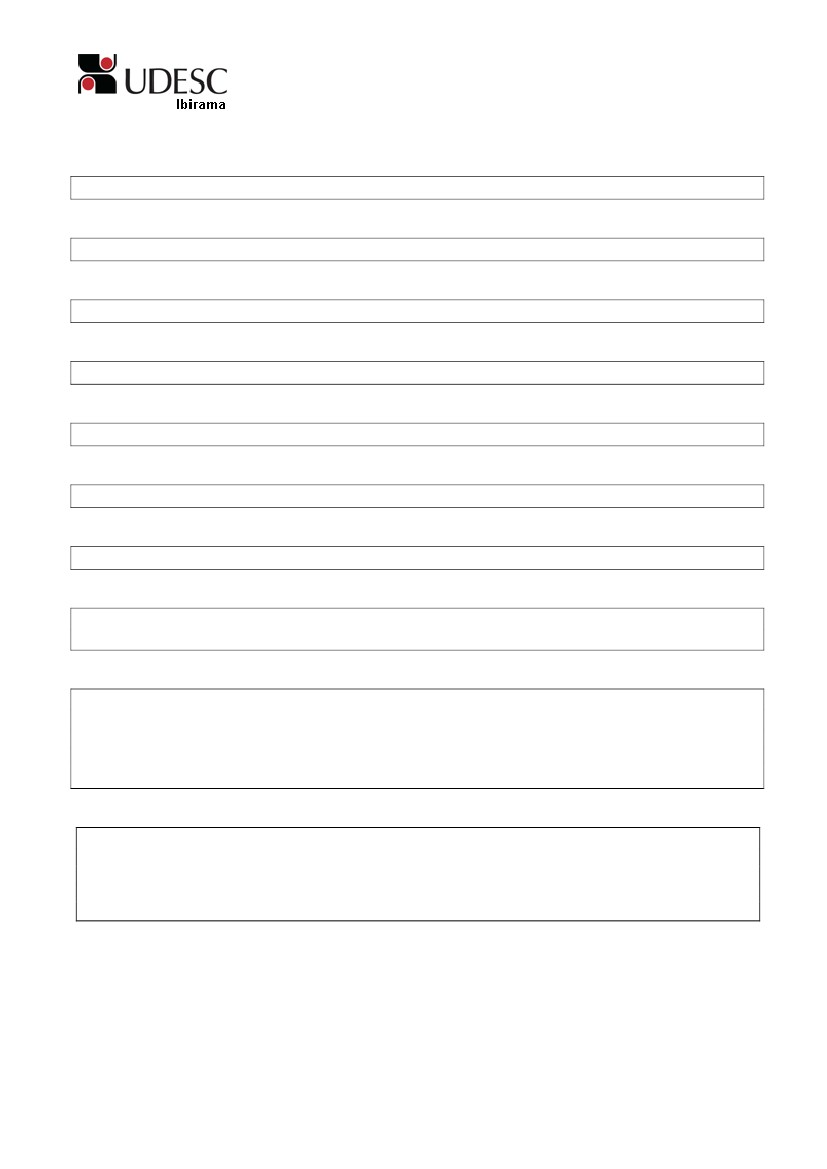 CENTRO DE EDUCAÇÃO SUPERIOR DO ALTO VALE DO ITAJAÍ – CEAVIPLANO DE ENSINODEPARTAMENTO: BSIDISCIPLINA: Álgebra Linear e Geometria Analítica IISIGLA: ALG2TURMA: APROFESSOR: Paolo MoserE-MAIL: paolo.moser@gmail.comCARGA HORÁRIA TOTAL: 72 horasTEORIA:72PRÁTICA:0CURSO(S): Engenharia SanitáriaSEMESTRE/ANO: 2/2011PRÉ-REQUISITOS: ALG1EMENTA: Matrizes e determinantes, Sistemas de Equação Lineares, Espaços Vetoriais,Transformações Lineares, Autovalores e AutovetoresOBJETIVO GERAL DA DISCIPLINA: Capacitar o aluno a trabalhar com vetores no R2 e R3.Reconhecer e utilizar matrizes e sistemas lineares entendendo sua importância prática na formaçãodo Engenheiro Sanitarista. Capacitar ao aluno para que o mesmo possa aplicar os conceitos deespaço vetorial, transformações lineares, autovetores e autovalores em outras disciplinas e emaplicações práticas.OBJETIVOS ESPECÍFICOS/ DISCIPLINA: Familiarizar o aluno com vetores e suas operações,tornando-o apto a utilizá-los em problemas práticos. Fazer com que o aluno utilize matrizes e determinantes eresolva problemas diversos utilizando sistemas de equações lineares. Introduzir os conceitos de espaçovetorial e de transformações lineares, inserindo a idéia de vetores e matrizes dentro de um contexto maisamplo. Calcular autovalores e autovetores de um operador linear.1    UNIVERSIDADE DO ESTADO DE SANTA CATARINA – UDESC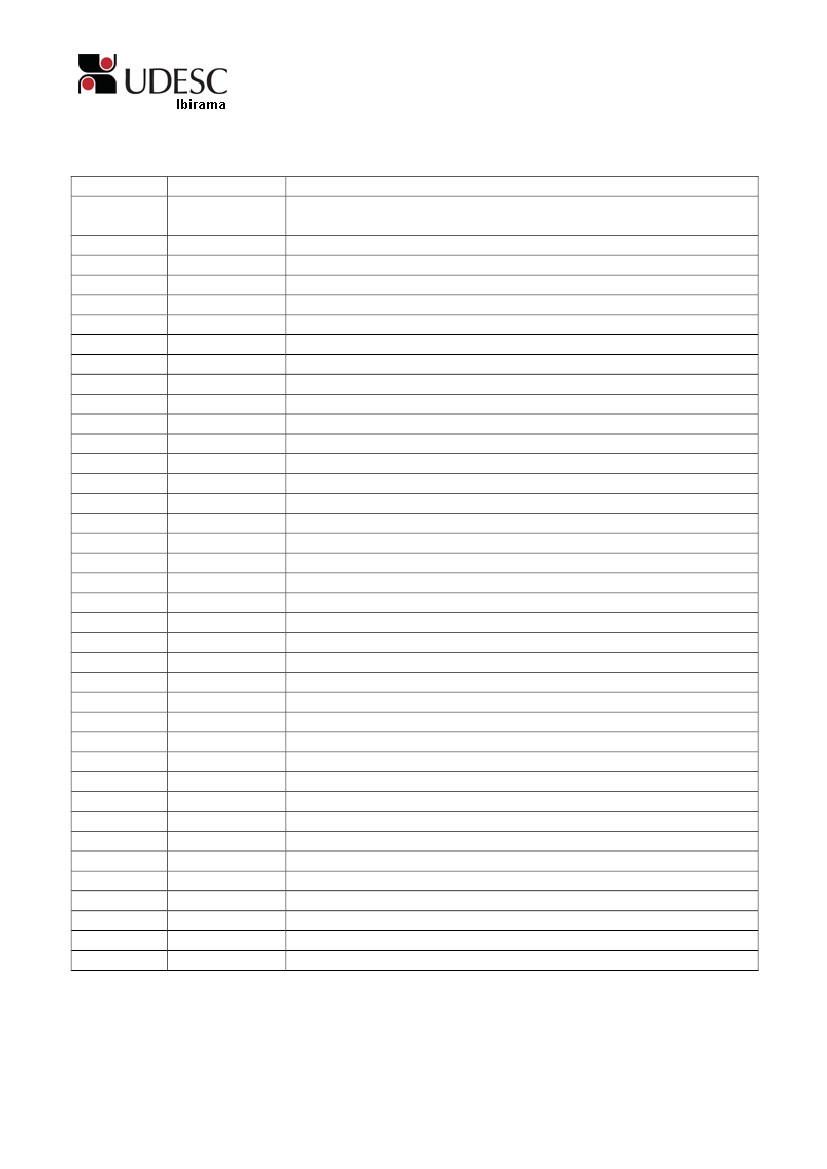 CENTRO DE EDUCAÇÃO SUPERIOR DO ALTO VALE DO ITAJAÍ – CEAVICRONOGRAMA DE ATIVIDADESAula 010203040506070809101112131415161718192021222324252627282930 -313233343536 -Data02/0804/0809/0811/0816/0818/0823/0825/0830/0801/0906/0908/0913/0915/0920/0922/0927/0929/0904/1006/1011/1013/1018/1020/1025/1027/1001/1103/1108/1110/1115/1117/1122/1124/1129/1101/1206/1208/12                          Conteúdo             Apresentação do plano de Ensino;                           Matrizes                  Operações com Matrizes                        Determinantes                    Teorema de Laplace                        Matriz Inversa                      Sistemas Lineares                      Sistemas Lineares                      Sistemas Lineares              Discussão de Sistemas Lineares              Discussão de Sistemas Lineares                  Resolução de Exercícios                 Revisão Matrizes, Sistemas                   P1 – Primeira Prova                      Revisão: Vetores                      Espaços Vetoriais                      Espaços Vetoriais                    Subespaços Vetoriais                     Combinação Linear                     Combinação Linear                    P2 – Segunda Prova    Conjuntos Linearmente Dependentes e Independentes                      Base e Dimensão                  Resolução de Exercícios                 Revisão Espaços Vetoriais                    P3 – Terceira Prova                  Transformações Lineares            Núcleo e Imagem da Transformada            Matriz de uma transformação Linear            Transformações Lineares no R2 e R3                  Resolução de Exercícios       FERIADO PROCLAMAÇÃO DA REPÚBLICA                 Autovalores e Autovetores     Autovalores e Autovetores, Resolução de Exercícios                  Resolução de ExercíciosRevisão Transformações Lineares e Autovalores e Autovetores                     P4 – Quarta Prova       Entrega de Material, Programação dos Exames                        Exame Final2    UNIVERSIDADE DO ESTADO DE SANTA CATARINA – UDESC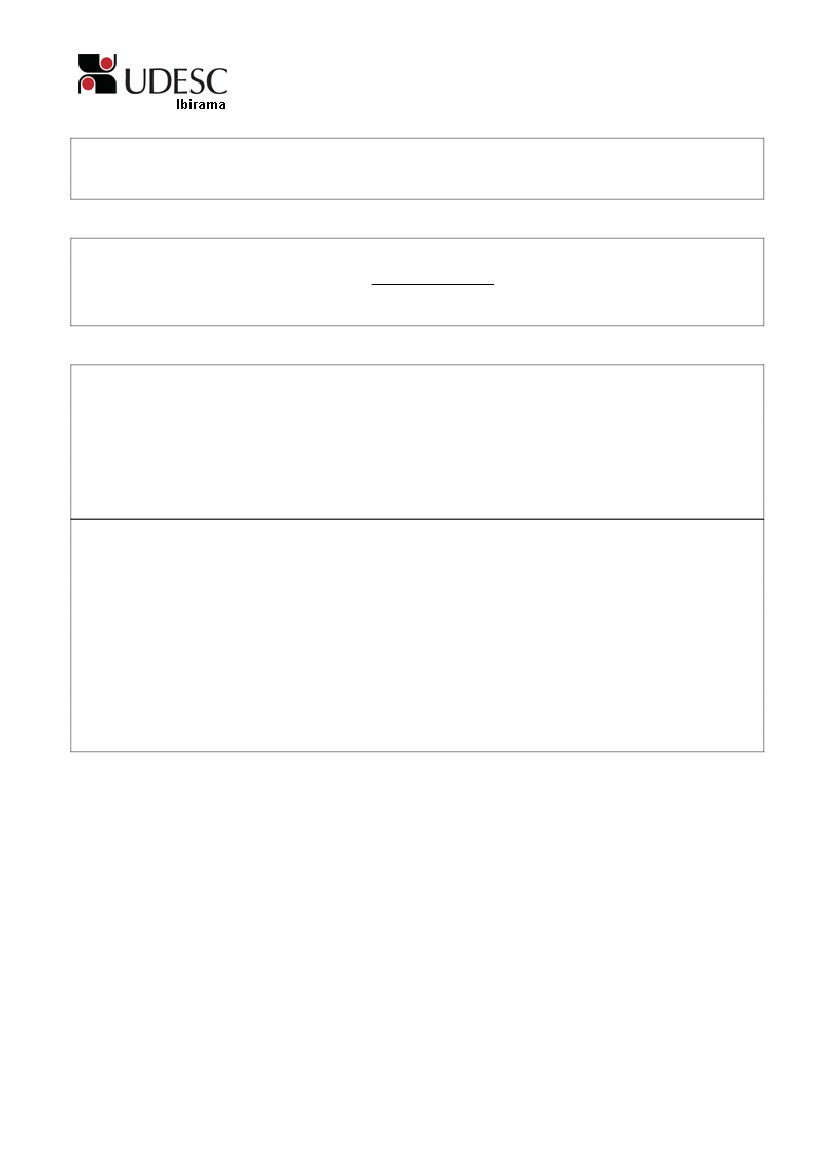 CENTRO DE EDUCAÇÃO SUPERIOR DO ALTO VALE DO ITAJAÍ – CEAVIMETODOLOGIA PROPOSTA:       Aulas expositivas e de exercícios, eventualmente com a utilização de recursos multimídia nageração de gráficos e resolução dos problemas matemáticos.AVALIAÇÃO:MP1 P2+P3 P4 4BIBLIOGRAFIA BÁSICA:STEINBRUCH, A. WINTERLE, P., Geometria analítica. Makron Books Editora. 1987.STEINBRUCH, A.; WINTERLE, P., Álgebra linear. Makron Books Editora. 1987.ANTON, H; RORRES, C. Álgebra Linear com Aplicações. Porto Alegre. Editora Bookman, 2001.BIBLIOGRAFIA COMPLEMENTAR:BOULOS, P. e CAMARGO, I. Introdução à geometria analítica no espaço. Makron BooksEditora. 1997.KEITH, N. W. Álgebra linear . McGraw-Hill, São Paulo. 2ed, 2006.LEITHOLD, Louis. O cálculo com geometria analítica. 3.ed. São Paulo: Harbra, 2002.ANTON, H; BUSBY, R.C. Álgebra Linear Contemporânea. Porto Alegre: Editora Bookman,2006.KOLMAN, B; HILL, D.R. Introdução a Álgebra Linear com Aplicações. 8a Ed. Rio de Janeiro:LTC, 2006.3